附件2：第23期党的基本知识培训班座位图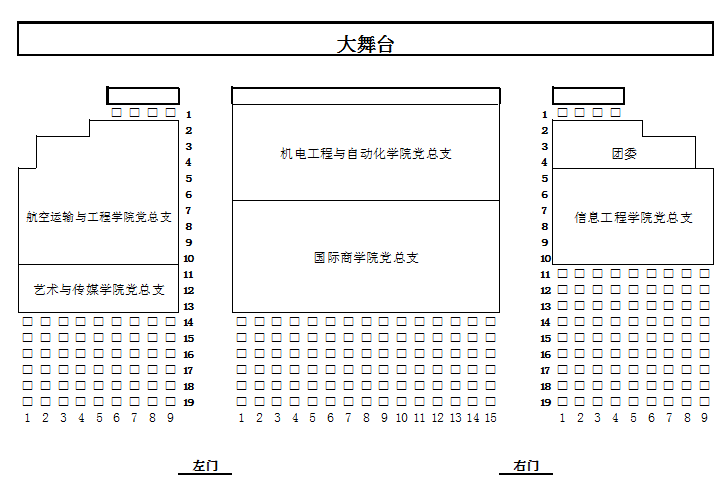 